Case Manager Housing
Client Service Delivery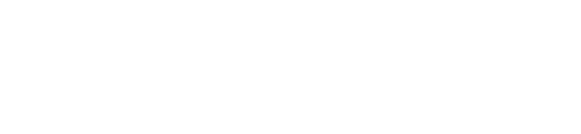 Our purpose Manaaki tangata, Manaaki whānauWe help New Zealanders to be safe, strong and independentOur purpose Manaaki tangata, Manaaki whānauWe help New Zealanders to be safe, strong and independentOur commitment to MāoriAs a Te Tiriti o Waitangi partner to we are committed to supporting and enabling Māori, 
whānau, hapū, Iwi and communities to realise their own potential and aspirations.Our commitment to MāoriAs a Te Tiriti o Waitangi partner to we are committed to supporting and enabling Māori, 
whānau, hapū, Iwi and communities to realise their own potential and aspirations.The outcomes we want to achieveThe outcomes we want to achieveWe carry out a broad range of responsibilities and functions includingWe carry out a broad range of responsibilities and functions includingOur strategic directionOur strategic directionHe Whakataukī*He Whakataukī*Position detailOverview of positionThe role of the Case Manager (Housing) is to support people who are looking for help to secure affordable and stable housing which can lead to outcomes in a number of other areas such as employment and health.LocationService CentresReports toService Centre ManagerKey responsibilities
Knowledge Maintain up to date knowledge of MSD’s products and services, local labour markets, contracted providers and wider social services to ensure they can provide all the assistance available for clients
Provide financial assistanceProvide accurate advice and assistance to resolve the client's immediate needs Provide all the help available within MSD operational policy to ensure clients receive appropriate financial assistance for their needsMake good decisions, and consider each client’s situation and the potential impacts of decisions made, to ensure the client/client and their family are supported
Interaction and communication with clients Culturally aware, and uses an open, courteous and empathetic manner in all interactions to build trust and rapport with clients and ensure they are listened to and understood.  Show Manāakitanga: welcomes and makes clients feel at ease to facilitate open engagement and demonstrate Service Delivery’s desired client culture
Assessing needs Listen empathetically and gather information from clients using open ended questions and active listening skills to understand their unique needs and assess which products and/or services would be the most appropriateIdentify clients with emergency housing needs and works together with clients to provide access to housing assistance as appropriateBuild and maintain ongoing relationshipsProactively build and maintain client relationships to develop a deeper understanding of their situation and provide effective ongoing support Develop an understanding of the wider organisation to help build relationships and linkages between colleagues and external providers (where applicable) to ensure a seamless service is provided 
Promoting self-serviceEncourage the use of self-services for clients to improve their ability to access our services 
InfluencingWork with clients to influence them to take up training, work readiness and employment opportunities where appropriate, to help each client to maximise their potential
Referral to specialist services Connect clients to internal and external providers of specialist services using MSD's formal referral process to help clients with specific needs achieve their potential outcomes
Review of decisionAttempt to resolve any issues when they are first raised and engages others as needed to assist the client, to provide clients with fast resolution wherever possibleWhere required, manage Reviews of Decision, Benefit Review Committee hearings and Requests for Information to uphold MSD’s policy and legislative requirementsMaintain up-to-date records and client privacyMaintain complete, concise and up-to-date client record information to inform effective decision making that supports the client and ensures a consistent client experience across MSD's delivery channels. Ensure client information is stored securely and only disclosed to those with appropriate authority, to protect client privacy at all times. Embedding Te Ao Māori Embedding Te Ao Māori (te reo Māori, tikanga, kawa, Te Tiriti o Waitangi) into the status quo of MSD. Building more experience, knowledge, skills and capabilities to confidently engage with whānau, hapū and iwi.Health, Safety and SecurityUnderstand and implement your Health, Safety and Security (HSS) accountabilities as outlined in the HSS Accountability FrameworkEnsure you understand, follow and implement all Health, Safety and Security and wellbeing policies and procedures.Emergency Management and Business ContinuityRemain familiar with the relevant provisions of the Emergency Management and Business Continuity Plans that impact your business group/team.Participate in periodic training, reviews and tests of the established Business Continuity Plans and operating procedures.Know-howA high level of technical and professional skills/knowledge in housing-related areas.Develop and maintain knowledge by keeping abreast of current developments and trends.Detailed knowledge, understanding and experience in:identifying, assessing and processing housing assessmentsproviding a comprehensive range of Service Delivery products and services.local labour market, opportunities, demands and issues.resources available from government agencies, providers and the community.Sound knowledge of relevant legislation/regulations/policies and how it appliesExcellent verbal communication style and active listening skillsAbility to adapt communication style to a range of situations Able to demonstrate an ability to provide good customer service Excellence in customer service and people relationship skills Takes accountability for quality and accuracy A good level of computer literacy and key board skills A good level of numeracy and literacy skills Able to analyse information and solve problems Effective interpersonal and team skillsProficient in using IT and Business applications Strong self-management skillsA high standard of personal presentation Ability to adapt to a busy and changing environmentAttributesLeadership BehavioursHonōnga: Connecting to the why To connect physically, socially and spiritually, we connect everything we do to why we’re doing it and the picture of the future – to help people understand where we’re going and why.Manāakitanga: Looking after each otherSupport, honest, trust, inclusion, kindness, generosity - the process of showing respect and care for others. Care for a person’s mana (well-being, in a holistic sense). Building and nurturing a supportive and caring environment.Whakawhanāungatanga: Building relationshipsThe process of getting to know one other, establishing relationships and relating well to others. Creating a relationship through shared experiences and working together to provide a sense of belonging. The ability to recognise strengths within a team and as individuals, working collaboratively and collectively.Kotāhitanga: Working as oneUnity, togetherness, solidarity, collective action. A collaborative response towards a commonly held vision, goal or other such purpose or outcome.Whakanui: CelebrationTo celebrate, honour by unity, togetherness, solidarity, collective action.
Additional RequirementsRecognises and understands the Ministry’s obligations under the principles o Te Titiri o Waitangi, when considering the circumstances and issues facing Maori and others in the communities the Ministry works withWelcomes and values diversity and contributes to an inclusive working environment where differences are acknowledged and respectedWilling to travel to fulfil job requirementsHolds current drivers licence and is prepared to drive the Ministry’s vehicles if requiredKey Relationships Internal
Service Centre ManagerSupport staffOther Service Delivery staffCentralised Unit HousingOther MSD staffExternalMembers of the public/clientsGovernment agencies NGOsOther relevant housing stakeholders eg. real estate agents, councils etc. Other DelegationsFinancial – NoneHuman Resources – NoPeople – NoneDirect reports –NoSecurity clearance –NoChildren’s worker –NoLimited adhoc travel may be required.May require after-hours work